MADONAS NOVADA PAŠVALDĪBA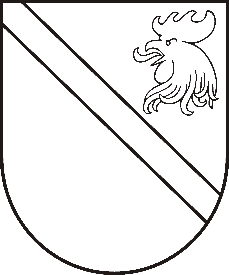 Reģ. Nr. Saieta laukums 1, Madona, Madonas novads, LV-4801 t. , e-pasts: dome@madona.lv APSTIPRINĀTIar Madonas novada pašvaldības domes30.01.2020. lēmumu Nr.54(protokols Nr.3, 18.p.)SAISTOŠIE NOTEIKUMI Nr.2„Par Madonas novada pašvaldības 2020.gada budžetu”Noteikumi pieņemti ar likumu noteikto pašvaldības funkciju un uzdevumu izpildes nodrošināšanai.Apstiprināt Madonas novada pašvaldības pamatbudžetu 2020.gadam              ieņēmumos  26068025,00  EUR apmērā (pielikums Nr.1.)Apstiprināt Madonas novada pašvaldības pamatbudžetu 2020.gadam            izdevumos 26068025,00 EUR apmērā (pielikums Nr.1.)Naudas līdzekļu un noguldījumu atlikums gada sākumā 5878244,00 EUR.Neatmaksātie aizņēmumi uz gada sākumu 17311032,00 EUR, galvojumi 5430225,00 EUR.Madonas novada domes priekšsēdētājs ir tiesīgs ar  piešķirt līdzekļus neparedzētiem gadījumiem līdz 2000,00 EUR.Madonas novada pagastu pārvalžu vadītāji un Madonas pilsētas pārvaldnieks ir tiesīgi ar  piešķirt līdzekļus neparedzētiem gadījumiem līdz 200,00 EUR.Visus 6. un 7 punktā minētos piešķīrumus iekļaut kārtējos pašvaldības budžeta grozījumos, kurus pieņem Madonas novada dome.Noteikt, ka Madonas novada pašvaldības administrācijas finanšu nodaļa un pagastu pārvaldes, budžeta ieņēmumu daļas neizpildes gadījumā, var finansēt pašvaldības  budžeta iestādes, proporcionāli budžeta ieņēmumu izpildei.Pilnvarot pašvaldības izpilddirektoru, pārvalžu vadītājus un Madonas pilsētas pārvaldnieku apstiprināt Madonas novada pašvaldības pasākumu, iestāžu un struktūrvienību ieņēmumu un izdevumu tāmes 2020.gadam.Domes priekšsēdētājs							`	          A.Lungevičs